Thurrock Direct Payment Engagement Group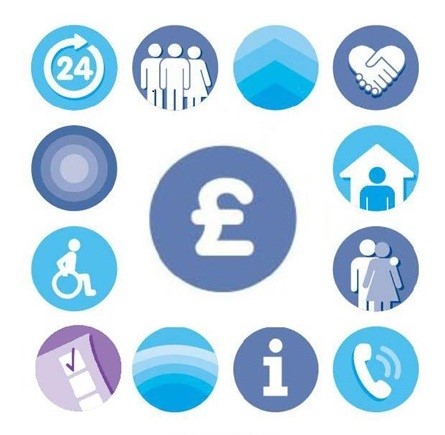 Thursday 14th March 2019 - The Beehive @ 14.00 – 16.00Agenda
See presentation and leaflet for all 2019 meeting datesItemLed ByTime Allocated1. Welcome & introductionsIan Evans5 minutes2. Update on the Direct Payments PolicyIan Kennard5 minutes3. What type of information do you need?All30 minutes4. Coffee BreakAll10 minutes5. When is the information given?All30 minutes6. Which formats should the information be in?All30 minutes7. Any other businessAll10 minutes